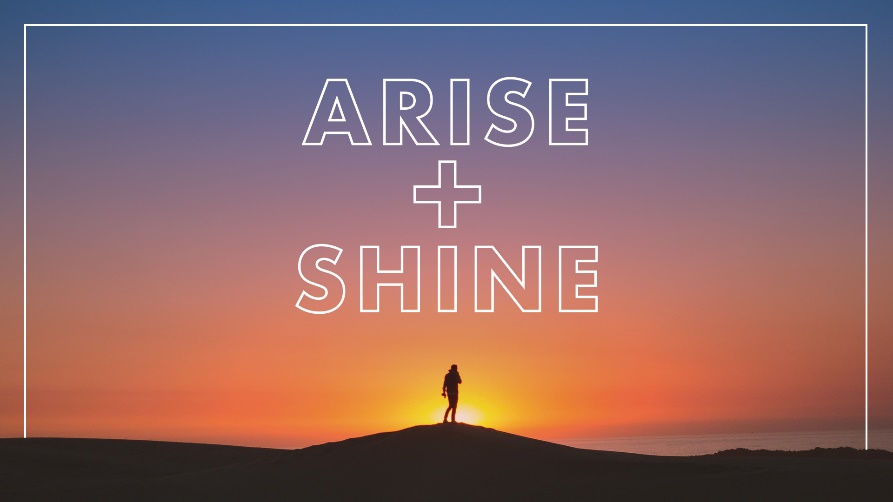 “Where Jesus Is” Luke 2:41-52STUDY GUIDEWe live in a time of controversy and division. What is one controversial issue that you can think of that often divides people?What, if anything,  does Scripture have to say about this issue? How might this issue be approached in light of Jesus’ understanding and compassion? Is there a story of Jesus that demonstrates this kind of understanding and compassion?    